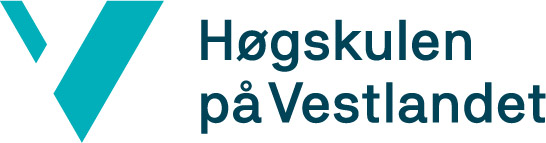 	      Postboks 7030, 5020 Bergen │ Tlf: 55 58 58 00 		            E-post: post@hvl.no │www.hvl.noSøknad om godskriving av tidligere utdanning Søknaden må inneholde:Attestert kopi av originalt vitnemål/karakterutskriftStudieplan/emneplan som viser faglig innhold og omfang fra den tidligere utdanningen. Studieplanen må være fra det året du tok utdanningen.Jeg søker om å få godskrevet følgende emne(r):Søknad med dokumentasjon sender du til post@hvl.no / Høgskulen på Vestlandet, postboks 7030, 5020 Bergen. Svar på søknaden blir sendt per post til adressen du oppgir over. PersonopplysningerPersonopplysningerStudiested: Studieprogram: Navn: Student e-post: Studentnummer: Mobil:Eksternt emneemnekode / emnenavnErstatter emne ved HVLemnekode / emnenavn Utdannings-institusjonAvsluttet år/ semesterStudie-poeng